Порядок  и правила  трудоустройства  иностранных  граждан в  Российской   Федерации         26.11.2019  в Администрации  городского  округа  Верхний  Тагил  в рамках  совещания  Координационного  совета  по  инвестициям  и  развитию   предпринимательства   проведена  рабочая  встреча  с  руководителями  организаций  и  ИП, использующими  труд  иностранных  граждан,  на которой  присутствовали    заместитель главы  администрации  городского  округа  Верхний  Тагил  Поджарова  Н.Е.,  заместитель председателя  антитеррористической  комиссии в  городском  округе  Верхний  Тагил  Упорова И.Г.,   руководители  миграционной  службы,  налоговой  инспекции,  работодатели, использующие труд  иностранных  граждан.         Важность  встречи  предопределило  совещание  антитеррористической  комиссии в  Свердловской  области.         На  органы  местного  самоуправления  возложены  такие  полномочия,  как  социальная и культурная  адаптация  мигрантов, профилактика  межнациональных  и межрелигиозных  конфликтов и  участие  в  профилактике  терроризма.  Цель  встречи  -  довести  до    руководителей  необходимость исполнения  требований  законодательства в рамках работы  с иностранными  гражданами и недопущения  со стороны  иностранцев противоправных действий.         Руководитель  миграционной  службы   Плюснина  О.С.  и   начальник  отдела  налоговой  инспекции  Рубцова  Т.В.  проинформировали  работодателей  об изменениях в законодательстве  и приоритетах в работе  с мигрантами.         Встреча  носила  информационно-разъяснительный  характер.  Начальник  отделения  по  вопросам  миграции    МО  тд  МВД  России «Кировградское»  Плюснина О.С.   напомнила  руководителям  организаций  об  особенностях  трудовой  деятельности    иностранных  граждан, прибывших в  Российскую  Федерацию в порядке,  не  требующем  визы.         Как рассчитать  НДФЛ   с   выплат  иностранцу,  работающему  по патенту,    как  уменьшить   данный  налог  на  сумму    фиксированных   авансовых  платежей,   какие  суммы  НДФЛ   можно  уменьшить   и  какова  ставка  НДФЛ  у налогового   нерезидента  и резидента   рассказала  начальник отдела   межрайонной        ИФНС  России  №  28   по  Свердловской  области   Рубцова  Т.В.         Работодатели,  использующие  труд иностранных  граждан,  несут  полную    юридическую  ответственность  за  то  лицо,    которое  у них  осуществляет  трудовую  деятельность.         Деловая  встреча  поможет    минимизировать  риски  и ответственность  работодателей,   использующих  труд  иностранных  граждан.Заместитель  председателя  Антитеррористической    комиссии                                               И.Г.  УпороваПорядок  и правила  трудоустройства  иностранных  граждан в  Российской   Федерации         26.11.2019  в Администрации  городского  округа  Верхний  Тагил  в рамках  совещания  Координационного  совета  по  инвестициям  и  развитию   предпринимательства   проведена  рабочая  встреча  с  руководителями  организаций  и  ИП, использующими  труд  иностранных  граждан,  на которой  присутствовали    заместитель главы  администрации  городского  округа  Верхний  Тагил  Поджарова  Н.Е.,  заместитель председателя  антитеррористической  комиссии в  городском  округе  Верхний  Тагил  Упорова И.Г.,   руководители  миграционной  службы,  налоговой  инспекции,  работодатели, использующие труд  иностранных  граждан.         Важность  встречи  предопределило  совещание  антитеррористической  комиссии в  Свердловской  области.         На  органы  местного  самоуправления  возложены  такие  полномочия,  как  социальная и культурная  адаптация  мигрантов, профилактика  межнациональных  и межрелигиозных  конфликтов и  участие  в  профилактике  терроризма.  Цель  встречи  -  довести  до    руководителей  необходимость исполнения  требований  законодательства в рамках работы  с иностранными  гражданами и недопущения  со стороны  иностранцев противоправных действий.         Руководитель  миграционной  службы   Плюснина  О.С.  и   начальник  отдела  налоговой  инспекции  Рубцова  Т.В.  проинформировали  работодателей  об изменениях в законодательстве  и приоритетах в работе  с мигрантами.         Встреча  носила  информационно-разъяснительный  характер.  Начальник  отделения  по  вопросам  миграции    МО  тд  МВД  России «Кировградское»  Плюснина О.С.   напомнила  руководителям  организаций  об  особенностях  трудовой  деятельности    иностранных  граждан, прибывших в  Российскую  Федерацию в порядке,  не  требующем  визы.  Для них главным  документом  является  патент.  Проинформировала о  сроках  получения  документа,    дающего право  на  трудовую  деятельность,   об  уведомлении  со  стороны  работодателя  о  заключении  или  расторжении  с  иностранным  гражданином  трудового  договора,   об  административной  ответственности.           Как рассчитать  НДФЛ   с   выплат  иностранцу,  работающему  по патенту,    как  уменьшить   данный  налог  на  сумму    фиксированных   авансовых  платежей,   какие  суммы  НДФЛ   можно  уменьшить   и  какова  ставка  НДФЛ  у налогового   нерезидента  и резидента   рассказала  начальник отдела   межрайонной        ИФНС  России  №  28   по  Свердловской  области   Рубцова  Т.В.         Работодатели,  использующие  труд иностранных  граждан,  несут  полную    юридическую  ответственность  за  то  лицо,    которое  у них  осуществляет  трудовую  деятельность.         Деловая  встреча  поможет    минимизировать  риски  и ответственность  работодателей,   использующих  труд  иностранных  граждан.Заместитель  председателя  Антитеррористической    комиссии                                               И.Г.  Упорова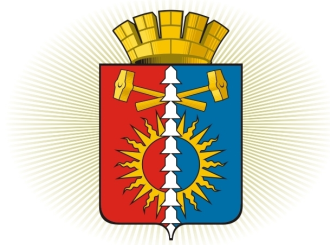 Администрациягородского  округа  Верхний Тагилул. Жуковского, д.13,   г. Верхний ТагилСвердловская  область,  624162Тел: (834357) 2-47-92, факс: 2-41-82Е-mail: v-tagil@mail.ruОт                         №_______На №______ от ____________ООО «Два  капитана»